ỦY BAN NHÂN DÂN THÀNH PHỐ HÀ NỘITRƯỜNG CAO ĐẲNG NGHỀ CÔNG NGHIỆP HÀ NỘI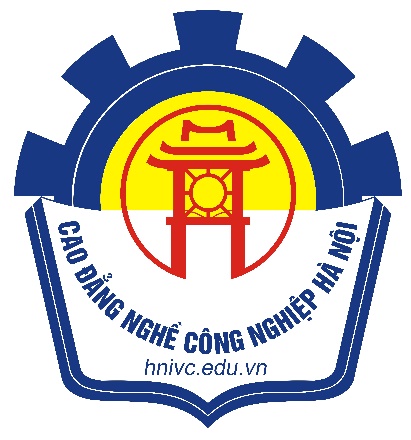 CHƯƠNG TRÌNH ĐÀO TẠOTRÌNH ĐỘ CAO ĐẲNGNGÀNH, NGHỀ.................................... (Ban hành kèm theo Quyết định số: /QĐ-CĐNCN, Ngày ... tháng ...năm 202... của Hiệu trưởng Trường Cao đẳng nghề công nghiệp Hà Nội)Hà Nội – 202...CHƯƠNG TRÌNH ĐÀO TẠO(Ban hành kèm theo Quyết định số:       /QĐ-CĐNCN, ngày      tháng     năm 202... của Hiệu trưởng Trường Cao đẳng nghề Công nghiệp Hà Nội)Tên ngành, nghề: Mã ngành, nghề: Trình độ đào tạo: Cao đẳngHình thức đào tạo: Đào tạo chính quy hoặc đào tạo thường xuyênĐối tượng tuyển sinh:  Tốt nghiệp trung học phổ thông hoặc tương đươngThời gian đào tạo:  03 năm. 1. Mục tiêu đào tạo 1.1. Mục tiêu chung---1.2. Mục tiêu cụ thể---1.3. Vị trí việc làm sau khi tốt nghiệp---2. Khối lượng kiến thức và thời gian khóa học- Số lượng môn học, mô đun: ......................- Khối lượng kiến thức toàn khóa học:.............. Tín chỉ- Khối lượng các môn chung/đại cương: 435 giờ- Khối lượng các mô học, mô đun chuyên môn: 2415 giờ, trong đó:+ Khối lượng các môn học, mô đun cơ sở:.......giờ.+ Khối lượng các môn học, mô đun chuyên môn:........giờ.- Khối lượng lý thuyết:......... giờ; Thực hành, thực tập, thí nghiệm:......... giờ. 3. Nội dung chương trình	Ghi chú:- Thời gian học lý thuyết và thời gian thực hành, thực tập, thí nghiệm phải đảm bảo tỷ lệ sau: 	+ Lý thuyết chiếm 30%.	+ Thực hành, thực tập, thí nghiệm: 70%.- Quy định về thời lượng:	+ 01 tín chỉ = (15 giờ học lý thuyết + 30 giờ tự học, chuẩn bị cá nhân có hướng dẫn) hoặc (30 giờ thực hành, thí nghiệm, thảo luận + 15 giờ tự học, chuẩn bị cá nhân có hướng dẫn) hoặc (45 giờ thực tập tại cơ sở, làm tiểu luận, bài tập lớn, đồ án, khóa luận tốt nghiệp).	+ Một giờ học thực hành/tích hợp là 60 phút; một giờ học lý thuyết là 45 phút.	+ Một ngày học thực hành/tích hợp không quá 8 giờ; một ngày học lý thuyết không quá 6 giờ.	+ Một tuần học không quá 40 giờ thực hành/tích hợp hoặc 30 giờ lý thuyết.4. Hướng dẫn sử dụng chương trình		4.1. Các môn học chung bắt buộc thực hiện theo quy định do Bộ Lao động – Thương binh và Xã hội phối hợp với các Bộ/ngành tổ chức xây dựng và ban hành để áp dụng thực hiện.	4.2. Việc lựa chọn hình thức đào tạo chính quy hoặc đào tạo thường xuyên thực hiện theo quy định của Luật Giáo dục nghề nghiệp (Luật số: 74/2014/QH13) và các văn bản quy phạm pháp luật, văn bản hướng dẫn khác có liên quan.		4.3. Hướng dẫn xác định nội dung và thời gian cho các hoạt động ngoại khóa:- Để sinh viên có nhận thức đầy đủ về nghề nghiệp đang theo học, Nhà trường có thể bố trí cho sinh viên tham quan, học tập, trải nghiệm, tham gia sản xuất trực tiếp tại doanh nghiệp, cơ sở sản xuất, kinh doanh;- Ðể giáo dục truyền thống, mở rộng nhận thức và văn hóa xã hội có thể bố trí cho sinh viên tham quan một số di tích lịch sử, văn hóa, cách mạng, tham gia các hoạt động xã hội tại địa phương;- Thời gian cho hoạt động ngoại khóa được bố trí ngoài thời gian đào tạo chính khóa vào thời điểm phù hợp: 		4.4. Hướng dẫn tổ chức kiểm tra thường xuyên, kiểm tra định kỳ và thì kết thúc môn học, mô đun:Việc tổ chức thi, kiểm tra hết môn học, mô đun có hướng dẫn cụ thể trong chương trình chi tiết của từng môn học, mô đun và được thực hiện theo quy định tại Thông tư số 09/2017/TT-BLĐTBXH, ngày 13/3/2017 của Bộ trưởng Bộ LĐTBXH quy định về việc tổ chức thực hiện chương trình đào tạo trình độ trung cấp trình độ cao đẳng theo niên chế hoặc theo phương thức tích lũy mô đun hoặc tín chỉ; Quy chế kiểm tra, thi và xét công nhận tốt nghiệp (gọi tắt là Thông tư 09) và Quyết định số 477/QĐ-CĐNCN, ngày 28/11/2017 của Hiệu trưởng Trường Cao đẳng nghề công nghiệp Hà Nội về việc tổ chức thực hiện chương trình đào tạo trình độ sơ cấp, trình độ trung cấp, trình độ cao đẳng, trình độ liên thông theo niên chế hoặc theo phương thức tích lũy mô đun hoặc tín chỉ; quy chế kiểm tra, thi và xét công nhận tốt nghiệp.4.4.1. Tổ chức kiểm tra thường xuyên, kiểm tra định kỳa) Kiểm tra thường xuyên do giáo viên giảng dạy môn học, mô-đun thực hiện tại thời điểm bất kỳ trong quá trình học theo từng môn học, mô-đun thông qua việc kiểm tra vấn đáp trong giờ học, kiểm tra viết với thời gian làm bài bằng hoặc dưới 30 phút, kiểm tra một số nội dung thực hành, thực tập, chấm điểm bài tập và các hình thức kiểm tra, đánh giá khác;b) Kiểm tra định kỳ được quy định trong chương trình môn học, mô-đun; kiểm tra định kỳ có thể bằng hình thức kiểm tra viết từ 45 đến 60 phút, chấm điểm bài tập lớn, tiểu luận, làm bài thực hành, thực tập và các hình thức kiểm tra, đánh giá khác;c) Quy trình kiểm tra, số bài kiểm tra cho từng môn học, mô-đun cụ thể được thực hiện theo quy định của Hiệu trưởng, bảo đảm trong một môn học, mô- đun có ít nhất một điểm kiểm tra thường xuyên, một điểm kiểm tra định kỳ.4.4.2. Tổ chức thi kết thúc môn học, mô-đuna) Hình thức thi kết thúc môn học, mô-đun có thể là thi viết, vấn đáp, trắc nghiệm, thực hành, bài tập lớn, tiểu luận, bảo vệ kết quả thực tập theo chuyên đề hoặc kết hợp giữa các hình thức trên;b) Thời gian làm bài thi kết thúc môn học, mô-đun đối với mỗi bài thi viết từ 60 đến 120 phút, thời gian làm bài thi đối với các hình thức thi khác hoặc thời gian làm bài thi của môn học, mô-đun có tính đặc thù của ngành, nghề đào tạo do Hiệu trưởng quyết định;c) Lịch thi của kỳ thi chính phải được thông báo trước trên thời khóa biểu trước 01 tuần; trong kỳ thi, từng môn học, mô-đun được tổ chức thi riêng biệt, không bố trí thi ghép một số môn học, mô-đun trong cùng một buổi thi của một người học;d) Hiệu trưởng quy định cụ thể thời gian dành cho ôn thi mỗi môn học, mô-đun.đ) Danh sách người học đủ điều kiện dự thi, không đủ điều kiện dự thi có nêu rõ lý do phải được công bố công khai trước ngày thi môn học, mô-đun ít nhất 05 ngày làm việc; danh sách phòng thi, địa điểm thi phải được công khai trước ngày thi kết thúc môn học, mô-đun từ 1 - 2 ngày làm việc;e) Đối với hình thức thi viết, mỗi phòng thi phải bố trí ít nhất hai giáo viên coi thi và không bố trí quá 50 người học dự thi; người học dự thi phải được bố trí theo số báo danh; đối với hình thức thi khác, hiệu trưởng quyết định việc bố trí phòng thi hoặc địa điểm thi và các nội dung liên quan khác;f) Bảo đảm tất cả những người tham gia kỳ thi phải được phổ biến về quyền hạn, nhiệm vụ, nghĩa vụ của mình trong kỳ thi; tất cả các phiên họp liên quan đến kỳ thi, việc bốc thăm đề thi, bàn giao đề thi, bài thi, điểm thi phải được ghi lại bằng biên bản;g) Hình thức thi, thời gian làm bài, điều kiện thi kết thúc môn học, mô-đun được quy định trong chương trình môn học, mô-đun.4.4.3. Hiệu trưởng quy định cụ thể về tổ chức kiểm tra, kỳ thi kết thúc môn học, mô-đun.		4.5. Hướng dẫn thi tốt nghiệp và xét công nhận tốt nghiệp: 	Chương trình đào tạo theo niên chế: 	- Người học phải học hết chương trình đào tạo theo từng ngành, nghề và có đủ điều kiện thì sẽ được dự thi tốt nghiệp.	- Nội dung thi tốt nghiệp bao gồm: môn Chính trị; Lý thuyết tổng hợp nghề nghiệp; Thực hành nghề nghiệp.	- Hiệu trưởng căn cứ vào kết quả thi tốt nghiệp, kết quả bảo vệ chuyên đề, khóa luận tốt nghiệp của người học và các quy định liên quan để xét công nhận tốt nghiệp, cấp bằng và công nhận danh hiệu kỹ sư thực hành hoặc cử nhân thực hành (đối với trình độ cao đẳng) theo quy định của trường.4.6. Các chú ý khác4.6.1. Điều kiện dự thi kết thúc môn học, mô-đuna) Người học được dự thi kết thúc môn học, mô-đun khi bảo đảm các điều kiện sau:- Tham dự ít nhất 70% thời gian học lý thuyết và đầy đủ các bài học tích hợp, bài học thực hành, thực tập và các yêu cầu của môn học, mô-đun được quy định trong chương trình môn học, mô-đun;- Điểm trung bình chung các điểm kiểm tra đạt từ 5,0 điểm trở lên theo thang điểm 10;b) Người học có giấy xác nhận khuyết tật theo quy định thì được Hiệu trưởng xem xét, quyết định ưu tiên điều kiện dự thi trên cơ sở người học đó phải bảo đảm điều kiện về điểm trung bình các điểm kiểm tra.4.6.2. Số lần dự thi kết thúc môn học, mô-đuna) Người học được dự thi kết thúc môn học, mô-đun lần thứ nhất, nếu điểm môn học, mô-đun chưa đạt yêu cầu thì được dự thi thêm một lần nữa ở kỳ thi khác do trường tổ chức;b) Người học vắng mặt ở lần thi nào mà không có lý do chính đáng thì vẫn tính số lần dự thi đó và phải nhận điểm 0 cho lần thi đó, trường hợp có lý do chính đáng thì không tính số lần dự thi và được hiệu trưởng bố trí dự thi ở kỳ thi khác.4.6.3. Học và thi lạia) Người học phải học và thi lại môn học, mô-đun chưa đạt yêu cầu nếu thuộc một trong các trường hợp sau:- Không đủ điều kiện dự thi;- Đã hết số lần dự thi kết thúc môn học, mô-đun nhưng điểm môn học, mô- đun chưa đạt yêu cầu;b) Người học thuộc diện phải học và thi lại không được bảo lưu điểm, thời gian học tập của môn học, mô-đun lần học trước đó và phải bảo đảm các điều kiện dự thi mới được dự thi kết thúc môn học, mô-đun;c) Trường hợp không còn môn học, mô-đun do điều chỉnh chương trình thì Hiệu trưởng quyết định chọn môn học, mô-đun khác thay thế trên cơ sở phù hợp với mục tiêu của ngành, nghề đào tạo.               HIỆU TRƯỞNG 			UBND THÀNH PHỐ HÀ NỘITRƯỜNG CAO ĐẲNG NGHỀ CÔNG NGHIỆP HÀ NỘICỘNG HOÀ XÃ HỘI CHỦ NGHĨA VIỆT NAMĐộc lập- Tự do- Hạnh phúcMã MH/MĐTên môn học/mô đunSố tín chỉThời gian học tập (giờ)Thời gian học tập (giờ)Thời gian học tập (giờ)Thời gian học tập (giờ)Số đầu điểm thi/kiểm traMã MH/MĐTên môn học/mô đunSố tín chỉTổng sốTrong đóTrong đóTrong đóSố đầu điểm thi/kiểm traMã MH/MĐTên môn học/mô đunSố tín chỉTổng sốLý thuyếtThực hành/ thực tập/thí nghiệm/bài tập/thảo luậnThi/ kiểm traSố đầu điểm thi/kiểm traICác môn học chung43515725523MH01Chính trị7541295MH02Pháp luật3018102MH03Giáo dục thể chất605514MH04Giáo dục quốc phòngvà an ninh7536354MH05Tin học7515582MH06Tiếng Anh12042726IICác môn học, mô đun chuyên mônCác môn học, mô đun chuyên mônCác môn học, mô đun chuyên mônCác môn học, mô đun chuyên mônCác môn học, mô đun chuyên mônCác môn học, mô đun chuyên mônII.1Môn học, mô đun cơ sởMĐ07An toàn lao động13010182MĐ08Kỹ năng mềm13010182………………………………II.2Môn học, mô đun chuyên mônMĐTrải nghiệm và thực tập doanh nghiệp73003026010MĐThực tập tốt nghiệp94003036010……………………………………Tổng cộngTổng cộng2850Số TTNội dungThời gian1Thể dục, thể thaoTừ 05 giờ đến 06 giờ và từ 17 giờ đến 18 giờ hàng ngày2Văn hoá, văn nghệ: Qua các phương tiện thông tin đại chúng, sinh hoạt tập thểNgoài giờ học hàng ngày, từ 19 giờ đến 21 giờ (một buổi/tuần).3Hoạt động thư viện;Ngoài giờ học, sinh viên có thể đến thư viện đọc sách và tham khảo tài liệuTất cả các ngày làm việc trong tuần4Vui chơi, giải trí và các hoạt động đoàn thểĐoàn thanh niên tổ chức các buổi giao lưu, các buổi sinh hoạt định kỳ theo kế hoạch hoặc chuyên đề.5Đi thực tếTheo thời gian bố trí của giáo viên và theo yêu cầu của môn học, mô đun.